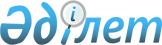 О внесении изменений в постановление Правительства Республики Казахстан от 25 мая 2013 года № 516 "О мерах по реализации Указа Президента Республики Казахстан от 22 мая 2013 года № 571 "О некоторых мерах по оптимизации системы управления институтами развития, финансовыми организациями и развития национальной экономики"Постановление Правительства Республики Казахстан от 27 сентября 2023 года № 838
      Правительство Республики Казахстан ПОСТАНОВЛЯЕТ:
      1. Внести в постановление Правительства Республики Казахстан от 25 мая 2013 года № 516 "О мерах по реализации Указа Президента Республики Казахстан от 22 мая 2013 года № 571 "О некоторых мерах по оптимизации системы управления институтами развития, финансовыми организациями и развития национальной экономики" следующие изменения:
      в приложении 5 к указанному постановлению:
      в составе представителей государственных органов для избрания в состав Совета директоров акционерного общества "Национальный управляющий холдинг "Байтерек":
      строку "Первый заместитель Руководителя Администрации Президента Республики Казахстан или Помощник Президента Республики Казахстан, курирующий социально-экономические вопросы (по согласованию), член Совета директоров" изложить в следующей редакции:
      "Помощник Президента Республики Казахстан, курирующий экономические вопросы (по согласованию), член Совета директоров";
      строку "Министр индустрии и инфраструктурного развития Республики Казахстан, член Совета директоров" изложить в следующей редакции:
      "Министр промышленности и строительства Республики Казахстан, член Совета директоров".
      Настоящее постановление вводится в действие со дня его подписания.
					© 2012. РГП на ПХВ «Институт законодательства и правовой информации Республики Казахстан» Министерства юстиции Республики Казахстан
				
      Премьер-МинистрРеспублики Казахстан 

А. Смаилов
